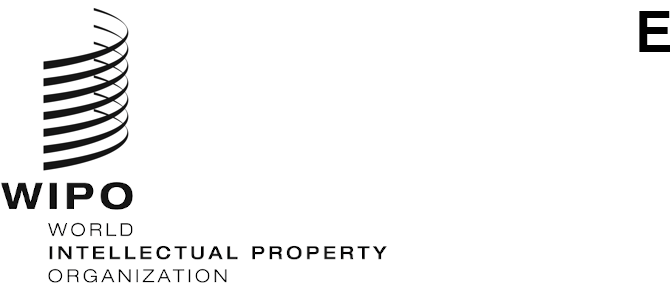 SCCR/41/8_REVORIGINAL: ENGLISHDATE: June 7, 2021Standing Committee on Copyright and Related RightsForty-first SessionGeneva, June 28 to July 1, 2021ACCREDITATION OF NON-GOVERNMENTAL ORGANIZATIONSprepared by the Secretariat	The Annexes to this document include information about non-governmental organizations that have requested observer status in sessions of the Standing Committee on Copyright and Related Rights (SCCR), according to the SCCR’s Rules of Procedure (see document SCCR/1/2, paragraph 10).
	The SCCR is invited to approve the representation in sessions of the Committee of the non-governmental organizations referred to in the Annexes to this document. [Annexes follow]NON-GOVERNMENTAL ORGANIZATIONs THAT HAve REQUESTED REPRESENTATION 
AS OBSERVERS IN SESSIONS OF THE STANDING COMMITTEE ON COPYRIGHT AND RELATED RIGHTS (SCCR)Artists’ Collecting Society (ACS)The Artists’ Collecting Society (ACS) is the United Kingdom’s only Community Interest Company dedicated to the collection and distribution of the Artist’s Resale Right (ARR) on behalf of artists and artists’ estates in both the United Kingdom and the European Economic Area.Full contact informationViscountess Harriet Bridgeman CBEArtists’ Collecting Society17-19 Garway RoadLondonW2 4PHTelephone number: +44 (0) 345 112 2400 Email: harriet@artistscollectingsociety.org.uk Web:   https://artistscollectingsociety.org/  [Annex II follows]Latin American Audiovisual Authors Societies Federation (FESAAL) The Latin American Audiovisual Authors Societies Federation (FESAAL) brings together Latin American Collective Management Societies that deal with the author’s rights of Screenwriters and Audiovisual Directors. It was founded in the city of Havana, Cuba, within the framework of the Annual Congress of Audiovisual Authors invited and hosted by the 40th International New Film Festival of Havana. FESAAL was born as a non-profit entity, founded by and made up of the societies that manage the rights of the authors of audiovisual works, screenwriters and directors, as well as authors of theatrical dramatic works. Its creation is a landmark event for every Latin American audiovisual author, in what undoubtedly is an unprecedented forerunner in the field of the defense of author’s rights in the region. Full contact informationMr. Horacio Maldonado, Secretary General:Vera St. 5591414 Buenos Aires, ArgentinaTel.: +54 (11) 5274 1030E-mail:  contacto@fesaal.org Web:    www.fesaal.org [Annex III follows]Featured Artists Coalition (FAC)The Featured Artists Coalition (FAC) is the United Kingdom trade body representing the specific rights and interests of music artists. It is a not-for-profit organization, serving a diverse, global membership of creators at all stages of their careers. The FAC is an inclusive community that advocates, educates, collaborates and researches on behalf of artists, coming together to provide a strong, collective voice within the industry and to governments domestically and abroad.  Full contact informationMr. David Martin, Chief Executive Officer103 Gaunt StLondon SE1 6DPUnited KingdomTelephone number: +44 (0) 7881 562350Email: david@thefac.org Web:   www.thefac.org [Annex IV follows]Screen Actors Guild - American Federation of Television & Radio Artists (SAG-AFTRA)SAG-AFTRA represents approximately 160,000 actors, announcers, broadcast journalists, dancers, DJs, news writers, news editors, program hosts, puppeteers, recording artists, singers, stunt performers, voiceover artists and other media professionals. SAG-AFTRA brings together two historic American labor unions: the Screen Actors Guild and the American Federation of Television and Radio Artists. Both were formed in the turmoil of the 1930s, with rich histories of fighting for and securing the strongest protections for media artists. Its work is seen and heard in theaters, on television and radio, sound recordings, the internet, games, mobile devices, home video, and on all media distribution platforms. Full contact informationMr. Duncan Crabtree-Ireland, Chief Operating Officer & General Counsel5757 Wilshire Boulevard, 7th FloorLos Angeles, California 90036United StatesTelephone number: +1 3235496043Email: dci@sagaftra.orgWeb:  www.sagaftra.org / es.sagaftra.org [Annex V follows]Copyright Society of China (CSC)  Founded in 1990, the Copyright Society of China (CSC) is a not-for-profit civil society with 435 members including collective management organizations, copyright protection centers, creative companies, academic institutions and law firms. CSC has been committed to coordinating initiatives between different copyright-related government agencies, right holders’ organizations and users.  CSC aims at continuously improving the national copyright system and interacting with foreign stakeholders.  Full contact informationMr. Yan Xiaohong, Chairman:Room 335, No.18Huagong Rd., Chaoyang DistrictBeijing, China100023Tel.: +86-10-68003910E-mail:  lianyi@csccn.org.cn Web:    http://www.csccn.org.cn [Annex VI follows] Independent Music Publishers International Forum (IMPF)   IMPF is a network and meeting place for independent music publishers from around the world. It represents the interests of the independent music publishing community worldwide and aims at ensuring that independent music publishers remain the powerhouse of the music world.  IMPF main activities include sharing experiences and best practices, exchanging information on the copyright and legal framework in different territories and jurisdictions, and stimulating a more favorable environment for artistic, cultural and commercial diversity for songwriters, composers and publishers everywhere.Full contact informationMs. Ger Hatton, of Counsel:IMPF, C/o Strictly Music Publishing, Rue Saint Laurent, N° 36-38, Brussels Room 335, No.18Brussels, Belgium 1000Tel.: +3225585810E-mail:  secretariat@impforum.org; gh@gerhatton.eu [End of Annex and document]